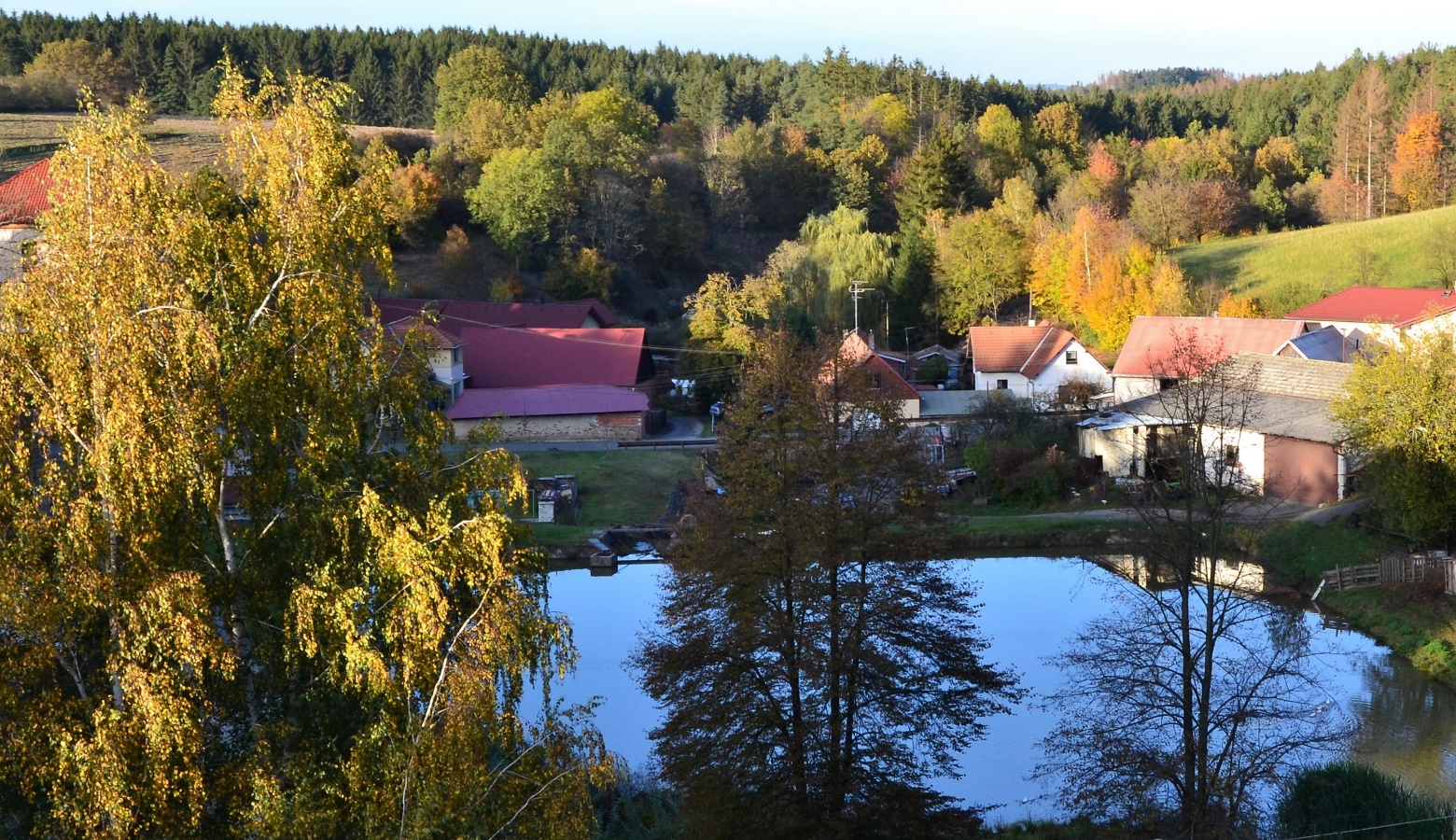 POZVÁNÍ na přátelské setkání u rybníka v TomicíchVážení a milí spoluobčané, přátelé a návštěvníci obce Tomice,srdečně Vás zveme na akci „ Přátelské setkání u rybníka v Tomicích“, které se bude konat v TOMICÍCH – v pátek 28.10.2022 od 13. hod.od 13.00 hod.	se můžete těšit na pečené ryby, grilované klobásy, točené pivo, limo a něco teplého na zahřátíPřipravené je taktéž zábavné odpoledne pro děti.„Srdečně Vás zveme a těšíme se na Vás“.	